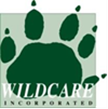 ACTIVITY – Collecting LitterINHERENT RISKSLaceration and spike injury. Bites and stings. Infections of cuts, including AIDS/ hepatitusINHERENT RISKSLaceration and spike injury. Bites and stings. Infections of cuts, including AIDS/ hepatitusLEGAL REQUIREMENTS (INCLUDING AUSTRALIAN STANDARDS)LEGAL REQUIREMENTS (INCLUDING AUSTRALIAN STANDARDS)ADDITIONAL SAFETY REQUIREMENTS/MEASURESEnsure that adequate washing facilities are available and used.Look carefully at litter that may provide refuge for snakes, spiders etc. Check objects for spikes or sharp edgesWear glovesUse tongs to pick up potentially dangerous objects such as syringes Place syringes in “sharps” containerMaintain safe distance between participants to avoid injuring othersAt least two particpants must hold at least current Workplace 1 First Aid CertificateADDITIONAL SAFETY REQUIREMENTS/MEASURESEnsure that adequate washing facilities are available and used.Look carefully at litter that may provide refuge for snakes, spiders etc. Check objects for spikes or sharp edgesWear glovesUse tongs to pick up potentially dangerous objects such as syringes Place syringes in “sharps” containerMaintain safe distance between participants to avoid injuring othersAt least two particpants must hold at least current Workplace 1 First Aid CertificateEQUIPMENT REQUIREMENTSBuckets of soapy washing water (if no reticulated water available). Tongs and litter spikesGlovesSharps containers First Aid KitEQUIPMENT REQUIREMENTSBuckets of soapy washing water (if no reticulated water available). Tongs and litter spikesGlovesSharps containers First Aid KitPRE-REQUISITESNonePRE-REQUISITESNoneBRIEFING REQUIREMENTSRemind participants to wash hands regularly Demonstrate use of tongs and sharps containersCaution participants about handling litter (jabs and cuts, insect stings and snake bites) Maintain safe working distances to avoid injuring othersBRIEFING REQUIREMENTSRemind participants to wash hands regularly Demonstrate use of tongs and sharps containersCaution participants about handling litter (jabs and cuts, insect stings and snake bites) Maintain safe working distances to avoid injuring othersADDITIONAL PROJECT-SPECIFIC SAFETY PROCESSES/REQUIREMENTSList any additional safety measure you will be implementing specific to your projectADDITIONAL PROJECT-SPECIFIC SAFETY PROCESSES/REQUIREMENTSList any additional safety measure you will be implementing specific to your projectRISK ASSESSMENT AND RATINGLIKELIHOOD	CONSEQUENCE	RATINGRISK ASSESSMENT AND RATINGLIKELIHOOD	CONSEQUENCE	RATING